РОССИЙСКАЯ ФЕДЕРАЦИЯКОСТРОМСКАЯ ОБЛАСТЬГАЛИЧСКИЙ МУНИЦИПАЛЬНЫЙ РАЙОНСОВЕТ ДЕПУТАТОВ  ДМИТРИЕВСКОГО  СЕЛЬСКОГО ПОСЕЛЕНИЯР Е Ш Е Н И Е« 25 » февраля 2016 года   № 26О внесении изменений в решениеСовета депутатов  Дмитриевскогосельского поселения от  29 декабря 2015 года  № 19       Рассмотрев представленные главой администрации Дмитриевского  сельского поселения  материалы о внесении изменений в бюджет сельского поселения на 2016год Совет депутатов сельского поселения  РЕШИЛ:       1.Внести в решение Совета  депутатов сельского  поселения от 29 декабря  2015 года № 19  «О бюджете Дмитриевского сельского поселения  Галичского муниципального района Костромской области на 2016 год»     следующие изменения:                                                                       1)  пункт 1 изложить в  следующей редакции:      «1. Утвердить основные характеристики бюджета сельского поселения на 2016год:      1) общий объем доходов бюджета сельского поселения в сумме –9 820 500 рублей,       2) общий объем расходов бюджета сельского поселения в сумме –10 142 195      3) дефицит бюджета сельского поселения в сумме 321 695 рублей.приложение № 3 «Объем поступлений доходов в бюджет сельского поселения»приложение № 4 «Распределение   бюджетных ассигнований на 2015 год по  разделам, подразделам, целевым статьям и видам расходов, классификации расходов бюджетов», приложение № 5 «Ведомственная структура расходов сельского поселения на 2015 год» изложить в следующей редакции согласно  приложений  № 3, 4, 5 к настоящему решению.        2. Настоящее решение  вступает в силу со дня подписания и подлежит  опубликованию (обнародованию) в информационном бюллетене « Дмитриевский вестник». Глава сельского поселения                                                         А.В.ТютинПриложение № 3 к решению Совета депутатов Дмитриевского  сельского поселения                                                                                                      Галичского муниципального района Костромской области  от « 25  »  февраля  2016 года  № 26Объем поступлений доходов в бюджетДмитриевского сельского поселения Галичского муниципального района Костромской области  на 2016год                                                                                                                           Приложение № 4            к решению  Совета депутатов                                                                                                                                                                          Дмитриевского сельского поселения                                                                                                                                                                         Галичского муниципального района                                                                                                                                                Костромской области                                                                                                                                                                       от «25   »    февраля   2016 года №26Распределение бюджетных ассигнований  на 2016 год по  разделам, подразделам, целевым статьям  группам и подгруппам видам расходов классификации расходов бюджетов                                                                                                          Приложение № 5 к решению Совета депутатов Дмитриевского сельского поселения Галичского муниципального района                                                                                                         Костромской области                                                                                                                                от « 25 »  февраля  2016года № 26                                                                                                                                                                                                                                                                                                                                                                      Ведомственная структура расходов сельского поселения на 2016 годКоды бюджетной классификацииНаименование кодов экономической классификации доходовСумма, рублей1 00 00000 00 0000 000Налоговые и неналоговые доходы 64749001 01 00000 00 0000 000Налоги на прибыль, доходы3113600   1 01 02010 01 0000 110Налог на доходы физических лиц с доходов, источником которых является налоговый агент, за исключением доходов в отношении которых исчисление уплаты налога осуществляется в соответствии со статьями 227,227,1 и  228 Налогового кодекса Российской Федерации3099 000   1 01 02020 01 1000 110Налог на доходы физических лиц с доходов, полученных от осуществления  физическими лицами, зарегистрированными в качестве индивидуальных предпринимателей, частных нотариусов и других лиц, занимающихся частной практикой в соответствии со статьей.227 Налогового кодекса Российской Федерации15001 01 02030 01 0000 110Налог на доходы физических лиц с доходов, полученных физическими лицами, в соответствии со статьей 228 Налогового кодекса Российской Федерации71001 01 02040 01 0000 110Налог на доходы физических лиц  в виде фиксированных авансовых платежей с доходов, полученных физическими лицами, являющимися иностранными гражданами, осуществляюшими трудовую деятельность по найму  на основании патента в соответствии со ст.227.1 Налогового кодекса Российской Федерации60001 03 00000 00 0000 000НАЛОГИ НА ТОВАРЫ (РАБОТЫ, УСЛУГИ), РЕАЛИЗУЕМЫЕ НА ТЕРРИТОРИИ РОССИЙСКОЙ ФЕДЕОРАЦИИ18963001 03 00000 01 0000 110Акцизы по подакцизным товарам (продукции) производимым на территории Российской  Федерации18963001 03 02230 01 0000 110Доходы от уплаты акцизов на дизельное топливо, подлежащие распределению между бюджетами субъектов Российской Федерации и местными бюджетами с учетом установленных дифференцированных нормативов отчислений в местные бюджеты5930001 03 02240 01 0000 110Доходы от уплаты акцизов на моторные масла для дизельных и (или) карбюраторных( инжекторных) двигателей, подлежащие распределению между бюджетами субъектов Российской Федерации и местными бюджетами с учетом установленных дифференцированных нормативов отчислений в местные бюджеты102001 03 02250 01 0000 110Доходы от уплаты акцизов на автомобильный бензин , подлежащие распределению между бюджетами субъектов Российской Федерации и местными бюджетами с учетом установленных дифференцированных нормативов отчислений в местные бюджеты12931001 05 00000 00 0000 000НАЛОГИ НА СОВОКУПНЫЙ ДОХОД302 0001 05 01000 00 0000 110Налог,  взимаемый с применением упрощенной системы налогообложения830001 05 01010 01 0000 110Налог, взимаемый с налогоплательщиков, выбравших в качестве объекта налогообложения доходы30 0001 05 01011 01 0000 110Налог, взимаемый с налогоплательщиков, выбравших в качестве объекта налогообложения доходы30 0001 05 01020 00 1000 110Налог, взимаемый с налогоплательщиков, выбравших в качестве объекта налогообложения доходы уменьшенные на величину расходов40001 05 01021 01 1000 110Налог, взимаемый с налогоплательщиков, выбравших в качестве объекта налогообложения доходы уменьшенные на величину расходов40001 05 01050 01 0000 110 Минимальный налог, зачисляемый в бюджеты субъектов Российской Федерации49 0001 05 03000 01 0000 110Единый сельскохозяйственный налог219 0001 05 03010 01 0000 110Единый сельскохозяйственный налог219 0001 06 00000 00 0000 000Налоги на имущество10390001 06 01000 00 0000 110Налог на имущество физических лиц2190001 06 01030 10 0000 00Налог на имущество физических лиц, взимаемый по ставкам, применяемым к объектам налогообложения, расположенным в границах сельских поселений2190001 06 06000 00 0000 00Земельный налог820 0001 06 06030 03 0000 110Земельный налог с организаций2940001 06 06033 10 0000110Земельный налог,  с организаций, обладающих земельными участком, расположенным в границах сельских поселений294 0001 06 06040 00 0000 110Земельный налог с физических  лиц526 0001 06 06043 00 0000 110Земельный налог, с физических лиц , обладающих земельным участком, расположенным в границах сельских поселений526000 1 08 00000 00 0000 000ГОСУДАРСТВЕННАЯ ПОШЛИНА50001 08 04000 01 0000 110Государственная пошлина за совершение нотариальных действий ( за исключением действий, совершаемых консульскими  учреждениями Российской Федерации) 50001 08 04020 01 0000 110Государственная пошлина за совершение нотариальных действий должностными лицами органов местного самоуправления, уполномоченными в соответствии  с законодательными актами Российской Федерации на совершение нотариальных действий50001 09 00000 00 0000 000ЗАДОЛЖЕННОСТЬ И ПЕРЕРАСЧЕТЫ ПО ОТМЕНЕННЫМ НАЛОГАМ, СБОРАМ И ИНЫМ ОБЯЗАТЕЛЬНЫМ ПЛАТЕЖАМ 350001 09 04000 00 0000 110Налоги на имущество350001 09 04050 00 0000 110Земельный налог (по обязательствам, возникшим до 1 января 2006 года)350001 09 04053 10 1000 110Земельный налог (по обязательствам, возникшим до 1 января 2006 года), мобилизуемый на территориях сельских поселений350001 11 00000 00 0000 000ДОХОДЫ ОТ ИСПОЛЬЗОВАНИЯ ИМУЩЕСТВА, НАХОДЯЩЕГОСЯ В ГОСУДАРСТВЕННОЙ И МУНИЦИПАЛЬНОЙ СОБСТВЕННОСТИ58 0001 11 05070 00 0000 120Доходы от сдачи в аренду имущества, составляющего государственную (муниципальную ) казну( за исключением земельных участков)450001 11 05075 10 0000 120Доходы от сдачи в аренду имущества, составляющего казну сельских поселений (за исключением земельных участков)450001 11 09000 00 0000 120 Прочие доходы от использования имущества и прав, находящихся в государственной и муниципальной собственности ( за исключением имущества бюджетных и автономных учреждений, а также имущества государственных и муниципальных унитарных предприятий, в том числе казённых)130001 11 09040 00 0000 120Прочие поступления от использования имущества, находящегося   в государственной и муниципальной собственности( за исключением имущества бюджетных и  автономных учреждений, а также имущества государственных и муниципальных унитарных предприятий, в том числе казенных)130001 11 09045 10 0000 120Прочие поступления от использования  имущества, находящегося в собственности  сельских поселений (за исключением имущества муниципальных бюджетных и автономных учреждений, а также имущества муниципальных унитарных предприятий, в том числе казенных)130001 13 00000 00 0000 000Доходы от оказания платных услуг (работ) компенсации затрат государства200001 13 01000 00 0000 130Доходы от оказания платных услуг (работ)200001 13 01990 00 0000 130Прочие доходы от оказания платных услуг (работ) 200001 13 01995 10 0000 130Прочие доходы от оказания платных услуг (работ) получателями средств бюджетов сельских поселений200001 16 00000 00 0000 000Штрафы, санкции, возмещение ущерба60001 16 51000 02 0000 140Денежные взыскания  (штрафы, установленные законами субъектов Российской Федерации за несоблюдение муниципальных правовых актов, 60001 16 51040 02 0000 140Денежные взыскания  (штрафы), установленные законами субъектов Российской Федерации за несоблюдение муниципальных правовых актов, зачисляемый в бюджеты поселений 60002 00 00000 00 0000 000БЕЗВОЗМЕЗДНЫЕ  ПОСТУПЛЕНИЯ33456002 02 00000 00 0000 000Безвозмездные поступления от других бюджетов бюджетной системы Российской Федерации33456002 02 01000 00 0000 151Дотации бюджетам субъектов Российской Федерации и муниципальных образований31410002 02 01001 00 0000 151Дотации на выравнивание бюджетной обеспеченности31410002 02 01001 10 0000 151Дотации бюджетам сельских поселений на выравнивание бюджетной обеспеченности31410002 02 03 000 00 0000 151Субвенции бюджетам субъектов Российской Федерации и муниципальных образований 2046002 02 03015 00 0000 151Субвенции бюджетам на осуществление первичного воинского учета на территориях, где отсутствуют военные комиссариаты1973002 02 03015 10 0000 151Субвенции бюджетам сельских поселений на осуществление первичного воинского учета на территориях, где отсутствуют военные комиссариаты1973002 02 03024 00 0000 151Субвенции местным бюджетам на выполнение передаваемых полномочий субъектов Российской Федерации73002 02 03024 10 0000 151Субвенции  бюджетам сельских поселений на выполнение передаваемых полномочий субъектов Российской Федерации7300ВСЕГО ДОХОДОВ     9820500Наименование показателяРаздел, подразделЦелевая статьяВид расходовСумма( руб.)Общегосударственные вопросы01004295216Расходы на оплату труда работников муниципальных органов поселения0102740347Расходы на оплату труда работников муниципальных органов поселения0600000110100740347Расходы на выплаты персоналу муниципальных органов120740347Функционирование Правительства РФ, высших  исполнительных органов государственной власти субъектов РФ, местных администраций 01041815913Центральный аппарат исполнительных органов местного самоуправления01000000001815913Расходы на оплату труда работников муниципальных органов поселения  01000001101392313Расходы на выплаты персоналу в целях обеспечения выполнения функций государственными органами, казенными учреждениями, органами управления государственными внебюджетными фондами1001392313Расходы на выплаты персоналу государственных (муниципальных) органов1201392313Расходы на обеспечение функций муниципальных органов поселения0100000190416300Закупка товаров, работ и услуг государственных (муниципальных нужд)200323300Иные закупки товаров, работ и услуг для обеспечения государственных (муниципальных) нужд240323300Иные межбюджетные ассигнования80093000Уплата налогов, сборов и иных платежей85093000Осуществление переданных государственных полномочий Костромской  области по составлению протоколов об административных правонарушениях01000720907300Закупка товаров, работ и услуг государственных (муниципальных) нужд2007300Иные закупки товаров, работ и услуг для обеспечения государственных (муниципальных) нужд2407300Резервные фонды01112000Резервный фонд администрации Дмитриевского сельского поселения  Галичского муниципального района Костромской области  0400000000Иные бюджетные ассигнования8002000Резервные средства 8702000Другие общегосударственные вопросы01131736956Содержание и обслуживание казны администрации Дмитриевского сельского поселения050000000045000Закупка товаров, работ и услуг государственных (муниципальных) нужд20045000Иные закупки товаров, работ и услуг для обеспечения государственных (муниципальных) нужд24045000Учреждения по обеспечению хозяйственного обслуживания09300000001598229Расходы на обеспечение деятельности (оказания услуг) подведомственных учреждений, в том числе на предоставление муниципальным бюджетным и автономным учреждениям субсидий09300005901598229Расходы на выплаты персоналу в целях обеспечения выполнения функций государственными (муниципальными) органами, казёнными учреждениями, органами управления государственными внебюджетными фондами  1001458229Расходы на выплаты персоналу казенных учреждений 1101458229Закупка товаров, работ и услуг для государственных (муниципальных) нужд200140000Иные закупки товаров, работ и услуг для обеспечения государственных (муниципальных) нужд240140000Межбюджетные трансферты на осуществление переданных полномочий контрольно-счетного органа поселений контрольно-счетному органу муниципального района095007001087727 Межбюджетные трансферты50087727Межбюджетные трансферты на осуществление передаваемых полномочий по внутреннему муниципальному контролю09500700206000 Межбюджетные трансферты5006000Национальная оборона0200197300Мобилизационная и вневойсковая подготовка0203197300Осуществление первичного воинского учета на территориях, где отсутствуют военные комиссариаты0300051180197300Расходы на выплаты персоналу в целях обеспечения выполнения функций государственными органами, казенными учреждениями, органами управления государственными внебюджетными фондами100144376Расходы на выплаты персоналу казенных учреждений110144376Закупка товаров, работ и услуг для государственных (муниципальных) нужд20052924Закупка товаров, работ и услуг для государственных (муниципальных) нужд24052924Иные бюджетные ассигнования800Национальная безопасность и правоохранительная деятельность03005000Предупреждение и ликвидация последствий чрезвычайных ситуаций природного и техногенного характера, гражданская оборона03095000Мероприятия по  предупреждению и  ликвидация чрезвычайных ситуаций и стихийных бедствий 09400000005000Иные бюджетные ассигнования8005000Резервные средства 8705000Национальная экономика04001896300Дорожное хозяйство04091896300Дорожное хозяйство31500000001896300Содержание и ремонт автомобильных дорог в границах администрации Дмитриевского сельского поселения за счёт средств дорожного фонда31500200901896300Закупка товаров, работ и услуг государственных (муниципальных) нужд2001896300Иные закупки товаров, работ и услуг для обеспечения государственных (муниципальных) нужд2401896300Жилищно-коммунальное хозяйство0500420000Жилищное хозяйство050120000Мероприятия в области жилищного хозяйства360002003020000Закупка товаров, работ и услуг для государственных (муниципальных) нужд20020000Иные закупки товаров, работ и услуг для обеспечения государственных (муниципальных) нужд24020000Коммунальное хозяйство0502170000Поддержка коммунального хозяйства3610000000170000Мероприятия в области коммунального хозяйства3610020040170000Закупка товаров, работ и услуг для государственных (муниципальных) нужд200170000Иные закупки товаров, работ и услуг для обеспечения государственных (муниципальных) нужд240170000Благоустройство0503230000Благоустройство3620000000230000Уличное освещение 3620020050150000Закупка товаров, работ и услуг для государственных (муниципальных) нужд200150000Иные закупки товаров, работ и услуг для обеспечения государственных (муниципальных) нужд240150000Прочие мероприятия в области благоустройства362002007080000Закупка товаров, работ и услуг государственных (муниципальных) нужд20080000Иные закупки товаров, работ и услуг для обеспечения государственных (муниципальных) нужд24080000Культура, кинематография 08002961963Культура 08012961963Учреждения культуры и мероприятия в сфере культуры и кинематографии 4000000002842963 Расходы на обеспечение деятельности ( оказание услуг)подведомственных учреждений, в том числе на предоставление муниципальным бюджетам и автономным учреждениям субсидий4400000592842963Расходы на выплаты персоналу в целях обеспечения выполнения функций государственными (муниципальными) органами, казёнными учреждениями, органами управления государственными внебюджетными фондами  44000005901001899133Расходы на выплаты персоналу казенных учреждений1101899133Закупка товаров, работ и услуг для государственных (муниципальных) нужд200673830Иные закупки товаров, работ и услуг для обеспечения государственных (муниципальных) нужд240673830Иные бюджетные ассигнования800270000Уплата налогов, сборов и иных платежей850270000Библиотеки4420000000119000 Расходы на обеспечение деятельности ( оказание услуг) подведомственных учреждений, в том числе на предоставление муниципальным бюджетным и автономным учреждениям субсидий4420000590119000Закупка товаров, работ и услуг для государственных (муниципальных) нужд200119000Иные закупки товаров, работ и услуг для обеспечения государственных (муниципальных) нужд240119000Социальная политика1000356416Пенсионное обеспечение100181000Доплаты к пенсиям, дополнительное пенсионное обеспечение491000000081000Доплата к пенсиям  муниципальных служащих491008001081000Социальное обеспечение и иные выплаты населению30081000Публичные нормативные социальные выплаты гражданам       31081000Социальные выплаты1003275416Частичная оплата населению  стоимости услуг теплоснабжения, предоставляемых населению поселений5050060020275416Иные бюджетные ассигнования800275416Субсидии юридическим лицам (кроме некоммерческих организаций),  индивидуальным предпринимателям, физическим лицам810275416Физическая культура и спорт110010000Массовый спорт110210000Мероприятия в области физической культуры и спорта487002008010000Закупка товаров, работ и услуг для государственных (муниципальных) нужд      20010000Иные закупки товаров, работ и услуг для обеспечения государственных (муниципальных) нужд24010000Итого10142195Наименование расходовВедомствоРазделПодразделЦелеваястатьяВидрасходовСумма(руб.)Администрация Дмитриевского сельского поселения99910142195Общегосударственные вопросы999014295216Расходы на оплату труда работников муниципальных органов поселения9990206740347Расходы на оплату труда работников муниципальных органов поселения999020606000000740347Расходы на выплаты персоналу муниципальных органов99902060600000110740347Функционирование Правительства Российской Федерации, высших органов исполнительной власти субъектов РФ, местных администраций99901041815913Центральный аппарат исполнительных органов местного самоуправления999010401000000001815913Расходы на оплату труда работников муниципальных органов поселения999010401000001101392313Расходы на выплаты персоналу в целях обеспечения выполнения функций государственными органами, казенными учреждениями, органами управления государственными внебюджетными фондами999010401000001101001392313Расходы на выплаты государственных (муниципальных) органов999010401000001101201392313Расходы на обеспечение функций муниципальных органов поселения99901040100000190416300Закупка товаров, работ и услуг для государственных (муниципальных нужд)99901040100000190200416300Иные закупки товаров, работ и услуг для обеспечения государственных (муниципальных) нужд99901040100000190240416300Иные бюджетные ассигнования9990104010000019080093000Уплата налогов, сборов и иных платежей9990104010000019085093000Осуществление переданных государственных полномочий Костромской  области по составлению протоколов об административных правонарушениях999010401000720907300Закупка товаров, работ и услуг для государственных (муниципальных нужд)999010401000720902007300Иные закупки товаров, работ и услуг для обеспечения государственных (муниципальных) нужд999010401000720902407300Резервные фонды99901112000Резервные фонды999011104000000002000Иные бюджетные ассигнования999011104000000008002000Резервные средства999011104000000008702000Другие  общегосударственные вопросы99901131736956Содержание и обслуживание казны администрации Дмитриевского сельского поселения9990113050000000045000Закупка товаров, работ и услуг государственных (муниципальных) нужд9990113050000000020045000Иные закупки товаров, работ и услуг для обеспечения государственных (муниципальных) нужд9990113050000000024045000Учреждения по обеспечению хозяйственного обслуживания999011309300000001598229Расходы на обеспечение деятельности (оказания услуг) подведомственных учреждений, в том числе на предоставление муниципальным бюджетным и автономным учреждениям субсидий999011309300005901598229Расходы на выплаты персоналу в целях обеспечения выполнения функций государственными (муниципальными) органами, казёнными учреждениями, органами управления государственными внебюджетными фондами  999011309300005901001458229Расходы на выплаты персоналу казенных учреждений 999011309300005901201458229Закупка товаров, работ и услуг для государственных (муниципальных) нужд99901130930000590200140000Иные закупки товаров, работ и услуг для обеспечения государственных (муниципальных) нужд99901130930000590240140000Межбюджетные трансферты на осуществление переданных полномочий контрольно-счетного органа поселений контрольно-счетному органу муниципального района9990113095007001087727 Межбюджетные трансферты9990113095007001050087727Межбюджетные трансферты на осуществление передаваемых полномочий по внутреннему муниципальному контролю999011309500700206000 Межбюджетные трансферты999011309500700205006000Национальная оборона99902197300Мобилизационная  и вневойсковая подготовка9990203197300Осуществление первичного воинского учета на территориях, где отсутствуют военные комиссариаты99902030300051180197300Расходы на выплаты персоналу в целях обеспечения выполнения функций государственными органами, казенными учреждениями, органами управления государственными внебюджетными фондами99902030300051180100144376Расходы на выплаты персоналу казенных учреждений99902030300051180120144376Закупка товаров, работ и услуг для государственных (муниципальных нужд)9990203030005118020052924Иные закупки товаров, работ и услуг для обеспечения государственных (муниципальных) нужд9990203030005118024052924Национальная безопасность и правоохранительная деятельность99903005000Предупреждение и ликвидация последствий чрезвычайных ситуаций природного и техногенного характера, гражданская оборона99903095000Мероприятия по предупреждению и ликвидации последствий чрезвычайных ситуаций  и стихийных бедствий999030909400000005000Иные бюджетные ассигнования999030909400000008005000Резервные средства999030909400000008705000Национальная экономика99904001896300Дорожное хозяйство99904091896300Содержание и ремонт автомобильных дорог в границах  администрации Дмитриевского сельского поселения за счёт средств дорожного фонда999040931500200901896300Закупка товаров, работ и услуг для государственных (муниципальных нужд)999040931500200902001896300Иные закупки товаров, работ и услуг для обеспечения государственных999040931500200902401896300Жилищно-коммунальное хозяйство99905420000Жилищное хозяйство999050120000Мероприятия в области жилищного хозяйства9990501360002003020000Закупка товаров, работ и услуг для государственных (муниципальных) нужд9990501360002003020020000Иные закупки товаров, работ и услуг для обеспечения государственных (муниципальных) нужд9990501360002003024020000Коммунальное хозяйство9990502170000Поддержка коммунального хозяйства99905023610000000170000Мероприятия в области коммунального хозяйства99905023610020040170000Закупка товаров, работ и услуг для государственных (муниципальных нужд)99905023610020040200170000Иные закупки товаров, работ и услуг для обеспечения государственных (муниципальных) нужд99905023610020040240170000 Благоустройство9990503230000Уличное освещение99905033620020050150000Закупка товаров, работ и услуг государственных (муниципальных нужд)99905033620020050200150000Иные закупки товаров, работ и услуг для обеспечения государственных (муниципальных) нужд99905033620020050240150000Прочие мероприятия в области благоустройства9990503362002007080000Закупка товаров, работ и услуг для государственных (муниципальных нужд)9990503362002007020080000Иные закупки товаров, работ и услуг для обеспечения государственных (муниципальных) нужд9990503362002007024080000Культура, кинематография999082961963Культура08012961963Учреждения культуры и мероприятие в сфере культуры и кинематографии999080144000000002842963Расходы на обеспечение деятельности ( оказание услуг) подведомственных учреждений, в том числе на предоставление муниципальным бюджетам и автономным учреждениям субсидий999080144000005902842963Расходы на выплаты персоналу в целях обеспечения выполнения функций государственными органами, казенными учреждениями, органами управления государственными внебюджетными фондами999080144000005901001899133Расходы на выплаты персоналу казенных учреждений999080144000005901101899133Закупка товаров, работ и услуг государственных (муниципальных нужд)99908014400000590200673830Иные закупки товаров, работ и услуг для обеспечения государственных (муниципальных) нужд99908014400000590240673830Иные бюджетные ассигнования99908014400000590800270000Уплата налогов, сборов и иных платежей99908014400000590850270000Библиотеки99908014420000000119000Расходы на обеспечение деятельности ( оказание услуг) подведомственных учреждений, в том числе на предоставление муниципальным бюджетам и автономным учреждениям субсидий99908014420000590119000Закупка товаров, работ и услуг для государственных (муниципальных нужд)99908014420000590200119000Иные закупки товаров, работ и услуг для обеспечения государственных (муниципальных) нужд99908014420000590240119000Социальная политика99910356416Пенсионное обеспечение999100181000Доплаты к пенсиям, дополнительное пенсионное обеспечение9991001491000000081000Доплаты к пенсиям  муниципальных служащих9991001491008001081000Социальное обеспечение и иные выплатынаселению9991001491008001030081000Публичные нормативные социальные выплаты9991001491008001031081000Частичная оплата населению  стоимости услуг теплоснабжения, предоставляемых населению поселений99910035050060020275416Иные бюджетные ассигнования99910035050060020800275416Субсидии юридическим лицам (кроме некоммерческих организаций),  индивидуальным предпринимателям, физическим лицам810275416Физическая культура и спорт99911       0010000Массовый спорт999110210000Мероприятия в области физической культуры и спорта9991102487002008010000Закупка товаров, работ и услуг для государственных (муниципальных) нужд9991102487002008020010000Иные закупки товаров, работ и услуг для обеспечения государственных (муниципальных) нужд9991102487002008024010000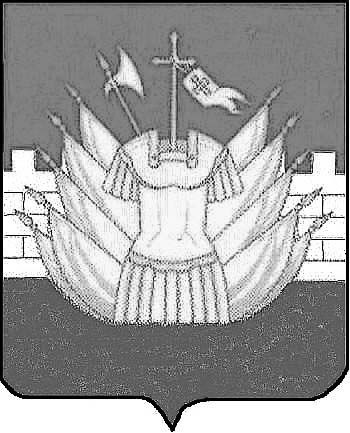 